  UNIVERSIDADE FEDERAL DE VIÇOSA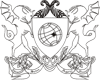    Departamento de Tecnologia de AlimentosCampus Universitário - Viçosa, MG – 36570-000 - Telefone: (31) 3899-2227 - Fax: (31) 3899- 2208  -E-mail dta@ ufv.brFORMULÁRIO DE DESCRIÇÃO DOS DADOS DO PROJETO Viçosa, _____ de ________________ de 20____.________________________________________________Prof.: Nome do OrientadorTRABALHO DE CONCLUSÃO DE CURSO – ETAPA IProjeto: (Título do projeto).Integrantes: (Sobrenomes, Nomes).Objetivo: (A apresentação dos objetivos varia em função da natureza do projeto, nelas cabe identificar claramente o problema e apresentar sua delimitação).Justificação: (Como a Justificativa nada mais é que “convencer o outro”, é importante o pesquisador colocar-se na posição de alguém alheio à pesquisa para analisar os motivos pelos quais seria levado a ler tal estudo. Assim, é importante realizar também conexões do seu tema a outras pesquisas, bibliografias, descobertas recentes, em função de que a importância do tema a ser trabalho, cresce á medida que consigamos ligá-lo ao mundo externo).